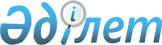 "Қазақстан Республикасы Үкіметінің заң жобалау жұмыстарының
2015 жылға арналған жоспары туралы" Қазақстан Республикасы Үкіметінің 2014 жылғы 31 желтоқсандағы № 1421 қаулысына өзгеріс пен толықтыру енгізу туралыҚазақстан Республикасы Үкіметінің 2015 жылғы 23 шілдедегі № 560 қаулысы

      Қазақстан Республикасының Үкіметі ҚАУЛЫ ЕТЕДІ:



      1. «Қазақстан Республикасы Үкіметінің заң жобалау жұмыстарының 2015 жылға арналған жоспары туралы» Қазақстан Республикасы Үкіметінің 2014 жылғы 31 желтоқсандағы № 1421 қаулысына (Қазақстан Республикасының ПҮАЖ-ы, 2014 ж., № 88-89, 730-құжат) мынадай өзгеріс пен толықтыру енгізілсін:



      көрсетілген қаулымен бекітілген Қазақстан Республикасы Үкіметінің заң жобалау жұмыстарының 2015 жылға арналған жоспарында:



      реттік нөмірі 10-жол алып тасталсын;



      мынадай мазмұндағы реттік нөмірі 18-1-жолмен толықтырылсын:

«                                                                  ».



      2. Осы қаулы қол қойылған күнінен бастап қолданысқа енгізіледі.      Қазақстан Республикасының

      Премьер-Министрі                                     К.Мәсімов
					© 2012. Қазақстан Республикасы Әділет министрлігінің «Қазақстан Республикасының Заңнама және құқықтық ақпарат институты» ШЖҚ РМК
				18-1Қазақстан Республикасының кейбір заңнамалық актілеріне электр энергетикасы мәселелері бойынша өзгерістер мен толықтырулар енгізу туралыЭМАқпанСәуірТамызБ.М. Жақсалиев